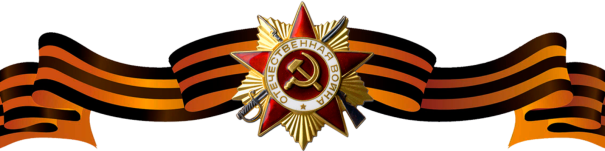 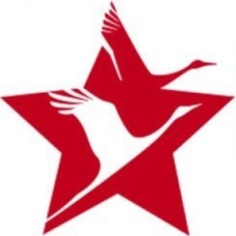 Хапугин Константин ПавловичХапугин Константин ПавловичХапугин Константин Павлович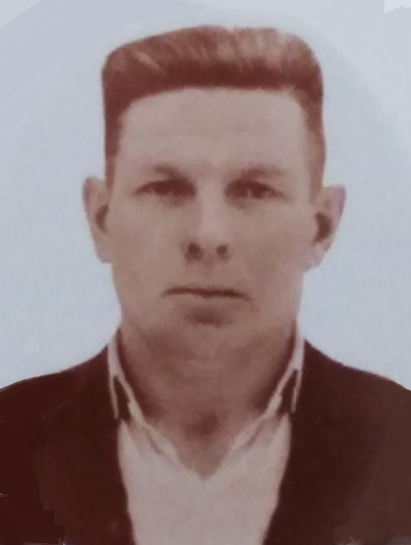 Годы жизни (дата рождения)13.02.192413.02.1924Место рожденияЯрославская обл., Арефинский р-н, д. СмешковоЯрославская обл., Арефинский р-н, д. СмешковоЗваниеРядовойРядовойДолжностьСтрелок Стрелок Место призыва, дата призыва25.08.1942 Пошехонским РВК, Ярославская обл.25.08.1942 Пошехонским РВК, Ярославская обл.Места службы__.08.1942 - __.01.1947  - 73 железнодорожный полк НКВД, __.01.1947 - __.04.1947 – 12 пограничный отряд войск МВД__.08.1942 - __.01.1947  - 73 железнодорожный полк НКВД, __.01.1947 - __.04.1947 – 12 пограничный отряд войск МВДРанения и контузииНагражденияМедаль «За победу над Германией»